VietnamVietnamVietnamVietnamSeptember 2023September 2023September 2023September 2023SundayMondayTuesdayWednesdayThursdayFridaySaturday12National Day3456789101112131415161718192021222324252627282930Mid-Autumn FestivalNOTES: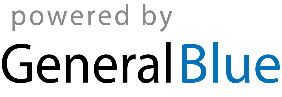 